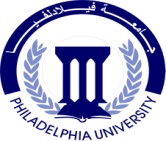  جامعة فيلادلفيا           شعبة (      )                                        (الرقم المتسلسل ..................)               السؤال الأول أجب عن كل الأسئلة الموضوعية التالية  :                       (5) علامات1 –النموذج الذي يقيس سمات الفرد مع موازاتها بالعوامل البيئة ::     أ – النموذج الطبي                      ب- نموذج الانساق     ج- النموذج الايكولوجي              د- النموذج النفسي الطبي2-المقصود بالمال غير المؤكد  :المؤشرات الدالة على وجود إعاقة بشكل واضح للأخرين المحيطين بالشخص .                 عدم قدرة الفرد على التنبؤ بأية درجة من الدقة عن الوضع النهائي للمسترشد . ج- قدرة الفرد على تحمل الألم والتركيزد- القدرة على التنبؤ بنتائج العملية الارشادية وعدم القدرة على احداث تغيير  . 3- من العناصر التي توضح مفهوم التأهيل :أ –عملية التأهيل عملية فردية                               ب- التنظيم والتنسيقج- المراقبة وحل المشكلة                            د- الاعتماد على شخص اخر في تحديد وتشخيص الخدمات المراد شرائها.  4- الهدف الرئيسي من عملية الارشاد التأهيلي هو أ- العيش المستقل                         ب-تقبل الإعاقة ج- اكتساب مهارات جديدة                 د- تغيير الأفكار السلبية 5- من العوامل الشخصية التي تؤثر في الاستجابة الفردية للمسترشد :العوامل البيئية            ب- العوامل النفسية الاجتماعيةالعوامل العضوية         د- جميع ما ذكر صحيحالسؤال الثاني : وضح النقاط التالية                                      (10) علاماتكيف يتميز الإرشاد التأهيلي عن غيره من أنواع الإرشاد الأخرى ؟....................................................................................................................................................................................................................................................................................................................................................................................................................................................................................................................................................................................................................................................................................................................................................................................................................................................................................................................................................................................................................................................................................................................................................................................................................................................بب-	فلسفة الإرشاد التأهيلي ................................................................................................................................................................................................................................................................................................................................................................................................................................................................................................................................................................................................................................................................................................................................................................................................................................................................................................................................................................................................................................................................................................................ ج- تحدث عن  قنوات إيصال الأصالة أو التطابق ...........................................................................................................................................................................................................................................................................................................................................................................................................................................................................................................................................................................................................................................................................................................................................................................................................................................................................................................................................................................د- وضح اسباب المقاومة التي قد تظهر اثناء العملية الارشادية ...........................................................................................................................................................................................................................................................................................................................................................................................................................................................................................................................................................................................................................................................................................................................................................................................................................................................................................................................................................................السؤال الثالث: وضح الوظائف الخمسة التي ينبغي على المرشد التأهيلي اتقانها. (5) علامات................................................................................................................................................................................................................................................................................................................................................................................................................................................................................................................................................................................................................................................................................................................................................................................................................................................................................................................................................................................................................................................................................................................مع تمنياتي لكم بالتوفيق والنجاحالامتحان الأول  لمساق "الإرشاد التأهيلي " الفصل الدراسي الثاني العام الجامعي  2017/2018مدرس المساق:   د. سناء الخوالدة                                          موعد الامتحان: يوم الاربعاء 27/3/2018اسم الطالب:....................................................   الرقم الجامعي: ............................................